     Σας προσκαλώ σε τακτική συνεδρίαση, που θα γίνει στο Δημοτικό Κατάστημα στις 3 Απριλίου 2015 ημέρα Παρασκευή και ώρα 13.00π.μ. για συζήτηση και λήψη αποφάσεων πάνω στα εξής θέματα της ημερήσιας διάταξης:Έγκριση διάθεσης ειδικευμένων πιστώσεων που φέρονται εγγεγραμμένες στον προϋπολογισμό οικον. έτους 2015.Παροχή γνωμοδότησης  για άσκηση ενδίκων μέσων κατά της 111/2015 απόφασης του Ειρηνοδικείου ΙωαννίνωνΟρισμός Δικηγόρου για διερεύνηση ζητήματος περί παραγραφής οφειλής του Δήμου προς τον Δήμο Ιωαννιτών από Αποκομιδή και Ενταφιασμό Απορριμμάτων στον ΧΥΤΑ  έτους 2003Εξέταση ενστάσεων κατά του πρακτικού διενέργειας διαγωνισμού του έργου «Διαμόρφωση Κεντρικής Πλατείας Δημαρχείου & Περιβάλλοντος χώρου του Δ.Ζίτσας»Κατακύρωση πρόχειρου διαγωνισμού για την εκτέλεση εργασίας «Συντήρηση γηπέδων Δ.Ζίτσας»                                                                          Ο  ΔΗΜΑΡΧΟΣ                                                                             ΠΛΙΑΚΟΣ ΜΙΧΑΗΛ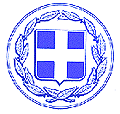 ΕΛΛΗΝΙΚΗ ΔΗΜΟΚΡΑΤΙΑ    ΝΟΜΟΣ ΙΩΑΝΝΙΝΩΝ            ΔΗΜΟΣ ΖΙΤΣΑΣ     ΕΔΡΑ: ΕΛΕΟΥΣΑ     Τηλ.: 26533-60008                     Ελεούσα  30- 03 - 2015                     Αρ. Πρωτ.: 5057       ΠΡΟΣ: Τα μέλη της Οικονομικής ΕπιτροπήςΣταλίκα ΓεώργιοΣφήκα ΝικόλαοΠαπαδημητρίου ΧριστίναΜαλισσόβα ΠαναγιώτηΓκαραλέα ΔημήτριοΓαρδίκο Βασίλειο